28.12.2020«ПЕРЕПИСЧИК И ВИПИН У НАС В ГОСТЯХ»: КАК ДЕТИ РИСУЮТ ПЕРЕПИСЬ?Более 350 работ уже прислали участники детского конкурса, посвященного Всероссийской переписи населения. И это только начало! Главное творческое состязание впереди! Шанс стать участником события и выиграть денежный приз есть у каждого жителя страны в возрасте от 7 до 12 лет. Конкурс «Я рисую перепись» стартовал в конце 2020 года и стал одним из самых ярких творческих соревнований в этом году на официальном сайте ВПН strana2020.ru. Задача юных участников — показать на рисунках свою страну и то, как в ней будет проходить перепись населения.  Родителям, бабушкам и дедушкам можно помогать, но желательно только рассказами о переписи — дети быстро схватят услышанное и перенесут во всех красках на бумагу. На сегодняшний момент поступило более 350 работ. Чаще всего на рисунках изображены переписчик, птичка Випин — талисман переписи, мультики и семья. Герои сюжетов находятся в разной обстановке: дома, на улице, в сказочном городке и даже рядом с новогодней елкой. Но главное — все рады общению и гостям. Самые активные участники конкурса — дети 7–9 лет. От них пришло более 200 работ, и более 150 рисунков уже поступило от ребят 10–12 лет. Больше всего работ прислали жители Белгородской, Курской, Свердловской областей, Республики Башкортостан, Республики Татарстан, Москвы и Московской области. Чтобы стать участником конкурса, нужно зарегистрироваться на сайте https://www.strana2020.ru, заполнив форму с номером мобильного телефона для подтверждения участия по СМС.Конкурсная работа должна быть выполнена на бумаге цветными красками или карандашами, сфотографирована или отсканирована, выложена в Instagram участника с отметкой аккаунта @strana2020 и хештегом #ярисуюперепись. Рисунки можно загрузить на свою страничку до 1 марта 2021 года. Внимание: аккаунт в Instagram должен быть открытым для всех. По хештегу, кстати, можно найти и оценить рисунки всех участников. В дальнейшем на сайте Всероссийской переписи населения strana2020.ru будут публиковаться новости конкурса и его промежуточные итоги. Ну а самых активных и творческих участников ждут замечательные призы. Победители будут выбираться в два этапа: сначала финалистов отберут с помощью пользовательского голосования, а дальше — с помощью жюри. Первый этап голосования продлится с 3 по 15 марта 2021 года, когда проголосовать за работу лайком сможет каждый желающий.  Затем к оценке приступят эксперты. Жюри будет состоять из представителей Федеральной службы государственной статистики, оргкомитета конкурса и ИД «Комсомольскаяправда», представителей творческих профессий (профессиональный фотограф, художник, дизайнер). Победители получат четыре премии: по две в каждой возрастной категории — 7–9 и 10–12 лет. Итоги конкурса будут опубликованы на информационном сайте Всероссийской переписи населения и на сайте издательского дома «Комсомольская правда», а также на официальных страницах Всероссийской переписи населения  в социальных сетях.Всероссийская перепись населения пройдет с 1 по 30 апреля 2021 года с применением цифровых технологий. Главным нововведением предстоящей переписи станет возможность самостоятельного заполнения жителями России электронного переписного листа на портале Госуслуг (Gosuslugi.ru). При обходе жилых помещений переписчики будут использовать планшеты со специальным программным обеспечением. Также переписаться можно будет на переписных участках, в том числе в помещениях многофункциональных центров оказания государственных и муниципальных услуг «Мои документы».МедиаофисВсероссийской переписи населенияmedia@strana2020.ruwww.strana2020.ru+7 (495) 933-31-94https://www.facebook.com/strana2020https://vk.com/strana2020https://ok.ru/strana2020https://www.instagram.com/strana2020youtube.com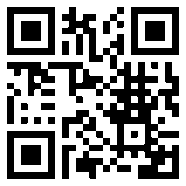 